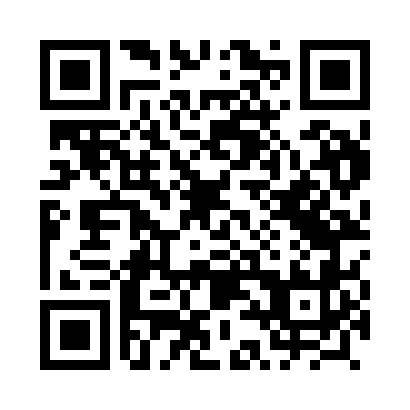 Prayer times for Swidnik, PolandWed 1 May 2024 - Fri 31 May 2024High Latitude Method: Angle Based RulePrayer Calculation Method: Muslim World LeagueAsar Calculation Method: HanafiPrayer times provided by https://www.salahtimes.comDateDayFajrSunriseDhuhrAsrMaghribIsha1Wed3:045:2912:536:008:1810:332Thu3:005:2712:536:018:2010:363Fri2:575:2512:536:028:2110:394Sat2:535:2412:536:028:2310:425Sun2:505:2212:536:038:2410:456Mon2:465:2012:536:048:2610:487Tue2:435:1912:536:058:2710:518Wed2:395:1712:526:068:2910:549Thu2:385:1512:526:078:3010:5710Fri2:375:1412:526:088:3211:0011Sat2:365:1212:526:098:3311:0012Sun2:365:1012:526:108:3511:0113Mon2:355:0912:526:118:3611:0214Tue2:355:0812:526:128:3811:0215Wed2:345:0612:526:128:3911:0316Thu2:345:0512:526:138:4111:0417Fri2:335:0312:526:148:4211:0418Sat2:325:0212:526:158:4411:0519Sun2:325:0112:536:168:4511:0520Mon2:314:5912:536:178:4611:0621Tue2:314:5812:536:178:4811:0722Wed2:314:5712:536:188:4911:0723Thu2:304:5612:536:198:5011:0824Fri2:304:5512:536:208:5211:0925Sat2:294:5412:536:218:5311:0926Sun2:294:5312:536:218:5411:1027Mon2:294:5212:536:228:5511:1028Tue2:284:5112:536:238:5711:1129Wed2:284:5012:536:238:5811:1130Thu2:284:4912:546:248:5911:1231Fri2:284:4812:546:259:0011:13